TEMAT DNIA:   WCZUWAMY SIĘ W EMOCJE                                    INNYCH             czwartek,21 maj 2020r.Witajcie przedszkolaki Jak czuje się miś? Zobaczcie samihttps://www.youtube.com/watch?v=yfM-p2u4B3g„Diagram” – doskonalenie umiejętności głoskowania. Rodzic rysuje na kartce diagram. Dziecko odgaduje hasła, głoskują je, a Rodzic wpisuje wyrazy w okienka diagramu. 1. Uczucia: smutek, radość, gniew, strach, zaskoczenie, wstyd to inaczej… 2. Emocja przeciwna do radości to… 3. Gdy coś nas boli, jest nam smutno, to może się pojawić…, czyli łzy. 4. Odczuwamy ją, gdy np. wygramy jakąś grę. 5. Mówi się, że ma wielkie oczy. 6. Pojawia się na naszej twarzy, gdy jesteśmy weseli. 7. Może być emocją pozytywną lub negatywną. Czujemy je np. wtedy, gdy z przedszkola odbiera nas niespodziewanie babcia zamiast mamy.Co to jest Empatia?Empatia jest wtedy kiedy jesteś  przy kimś i rozumiesz jego uczucia. Obdarzasz drugiego człowieka swoją  uwagą i obecnością." Gdy ci smutno"                                Dominika NiemiecGdy ci smutno, gdy ci źleto przyjaciel wesprze cię.On cię przytuli, otrze z twarzy łzy, pomoże nawet wtedy, gdy nie wie skąd ten smutek w tobie,lecz razem dacie znim radę sobie. Bo wasze serca czują tak samo,a to właśnie kiedyś - EMPATIĄ - nazwano.Jak myślisz : - Co nas smuci ?- Kto może pomóc, gdy jest smutno ?- W jaki sposób może pomóc przyjaciel, jak może wesprzeć ?- Co to jest empatia ?- Na kogo Ty możesz zawsze liczyć ?    https://www.youtube.com/watch?v=hxiCmfFZmvsZabawa relaksacyjna - masażyki, pobawcie się z rodzicamiSposób na nudę Zabawa badawcza z cyklu eksperymentyPamiętajcie  o częstym myciu rąk !Rozwiąż zagadki graficzne :Miłej zabawy !!! EMOCJESMUTEKPŁACZRADOŚĆSTRACHUŚMIECHZASKOCZENIE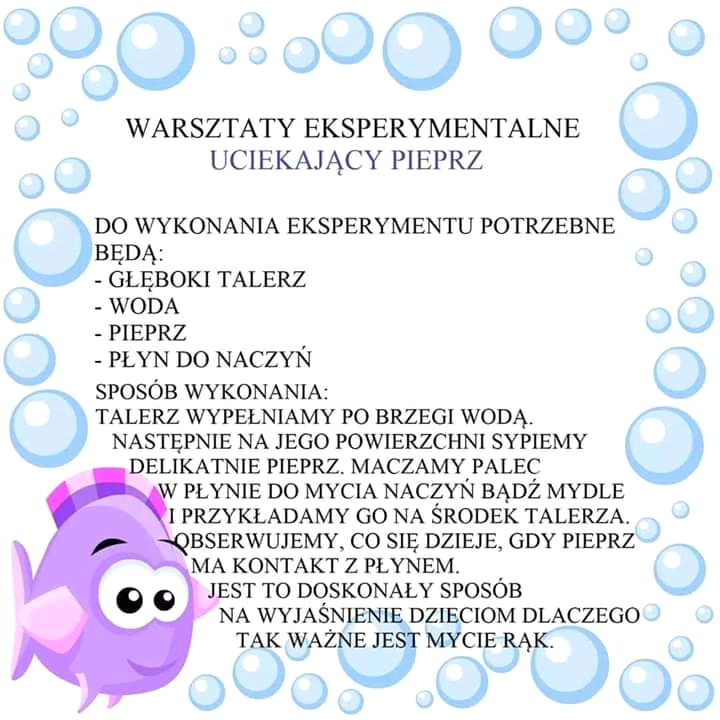 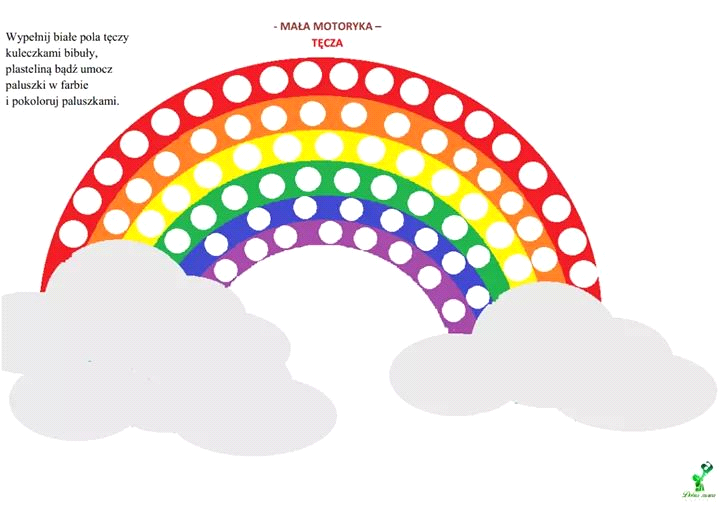 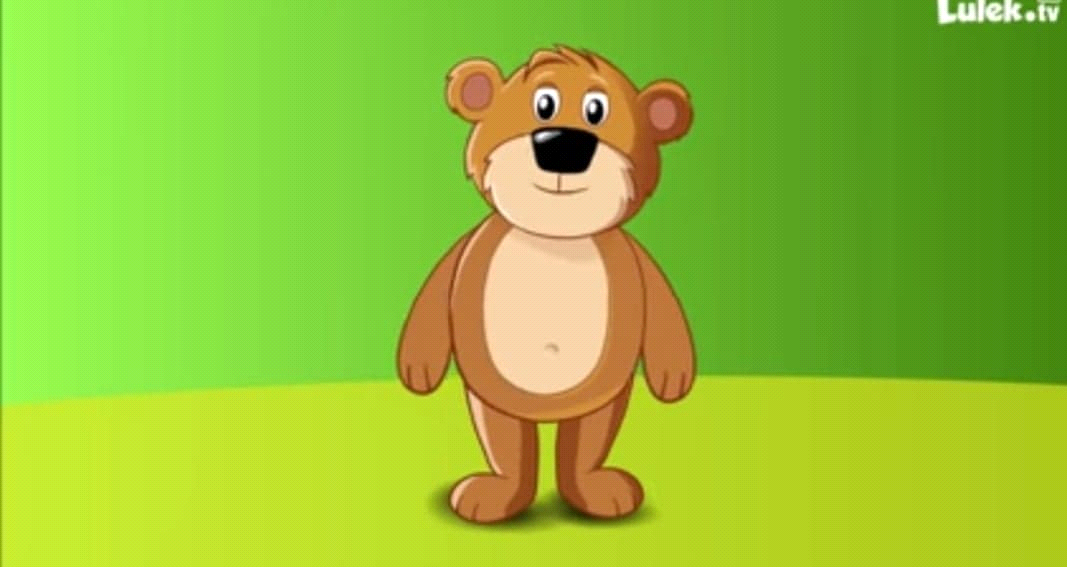 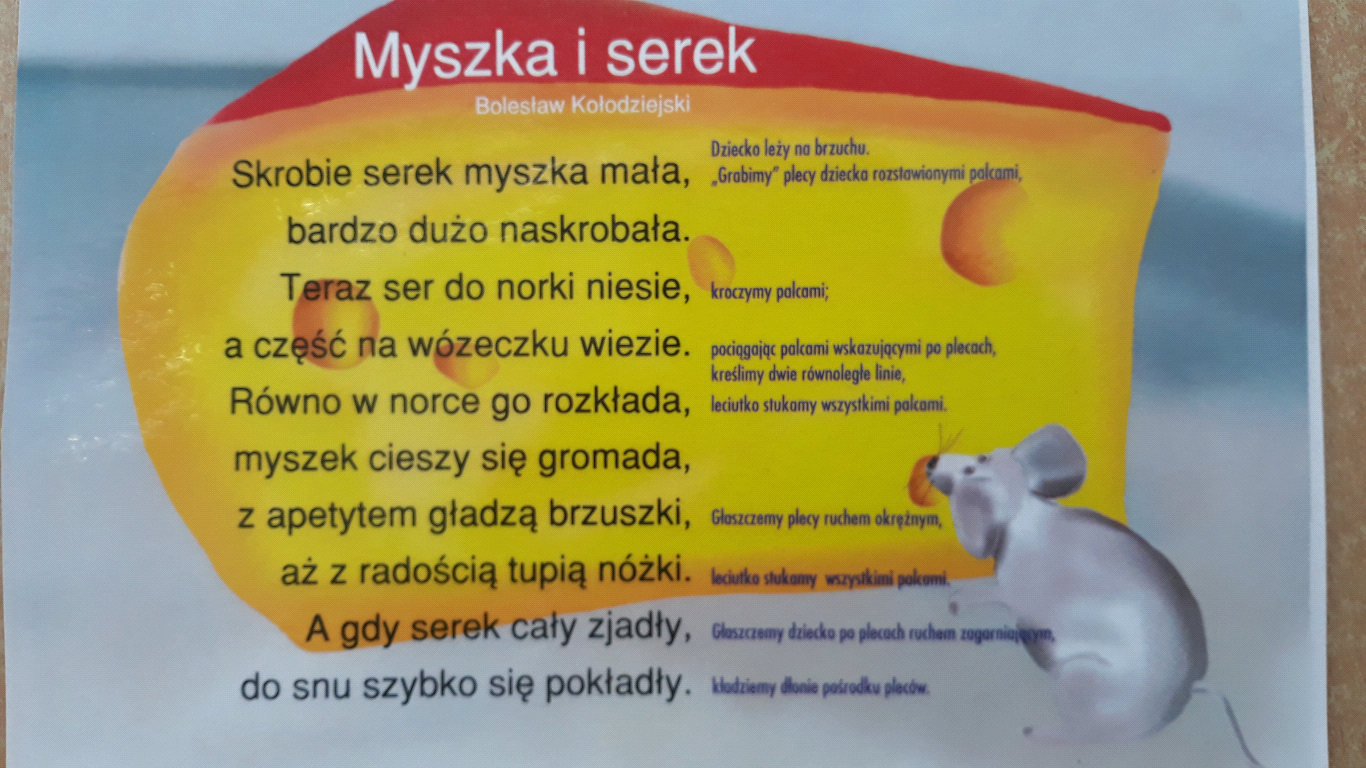 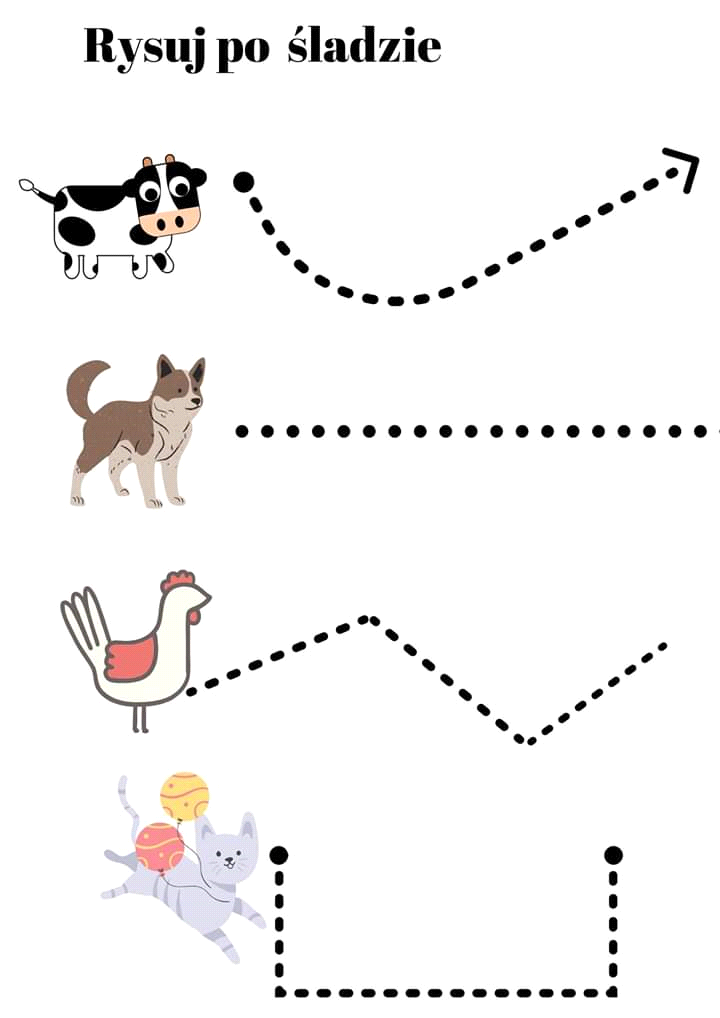 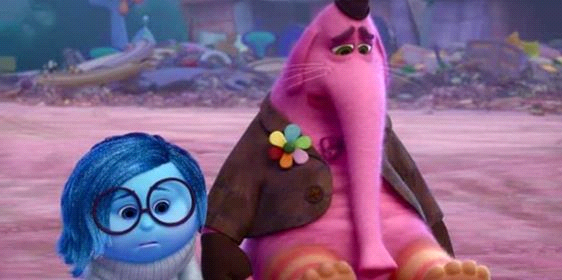 